О проведении соревнований – XXXVI открытая Всероссийская массовая лыжная гонка «Лыжня России»На основании календарного плана спортивно-массовых и оздоровительных мероприятий и соревнований с участием спортсменов и команд города Канска на 2018 год, положения о проведении XXXVI открытая Всероссийская массовая лыжная гонка «Лыжня России», в целях популяризации и развития зимних видов спорта на территории города Канска, развития массовой физической культуры и спорта, пропаганды здорового образа жизни, руководствуясь ст. 30, 35 Устава города Канска, ПОСТАНОВЛЯЮ:1. Отделу физической культуры, спорта и молодежной политики администрации г. Канска (О.В. Бересневой), МБУ СШ им. В.И. Стольникова (Т.А. Кудреватых), МБУ ФСК «Текстильщик» (Л.И. Бакшеева) организовать и провести соревнования – XXХVI открытая Всероссийская массовая лыжная гонка «Лыжня России» (далее – соревнования), 10 февраля 2018 года в Сосновой роще, старт в 12:00 часов.2. Утвердить положение о проведении XXХVI открытой Всероссийской массовой лыжной гонки «Лыжня России» согласно приложению № 1 к настоящему постановлению.3. Утвердить план мероприятий по подготовке и проведению XXХVI открытой Всероссийской массовой лыжной гонки «Лыжня России» согласно приложению № 2 к настоящему постановлению.	4. Подготовить и провести торжественное открытие и закрытие соревнований МБУ «ММЦ» г. Канска (А.А. Афанасьева). 5. МБУ СШ им. В.И. Стольникова (Т.А. Кудреватых), МБУ СШ «Олимпиец» (Р.Н. Семенюк), МБУ СШ им. М.Ф. Мачалова (А.А. Андреев) обеспечить участие команд в соревнованиях.6. МКУ «Управление образования администрации города Канска» (А.П. Панов) проинформировать подведомственные образовательные учреждения и рекомендовать обеспечить участие команд в спортивном празднике. 7. Рекомендовать директорам краевых образовательных организаций: КГАОУ СПО «Канский педагогический колледж» (А.Л. Андреев), КГБОУ СПО «Канский технологический колледж» (Т.В. Берлинец), КГБОУ СПО «Канский политехнический колледж» (Г.А. Гаврилова), КГБОУ СПО «Канский медицинский техникум» (М.Р. Елизарьева), КГБОУ СПО «Красноярский краевой библиотечный техникум» (И.В. Колесникова), КГБПОУ «Канский техникум отраслевых технологий и сельского хозяйства» (В.Н. Мавлютова) обеспечить участие команд в спортивном празднике. 8. Рекомендовать МУП «Канский Электросетьсбыт» (А.М. Береснев) обеспечить подключение к электропитанию звуковой аппаратуры.9. Рекомендовать Межмуниципальному Отделу МВД России «Канский» (Н.В. Банин) обеспечить безопасность движения транспорта и охрану общественного порядка во время, на месте проведения соревнований.10. Рекомендовать КГБУЗ «Канская межрайонная больница» (А.В. Кудрявцев) организовать медицинское обслуживание соревнований.11. Отделу физической культуры, спорта и молодежной политики администрации города Канска (О.В. Береснева) уведомить:- отдел г. Канска управления ФСБ России по Красноярскому краю (И.Н. Тимков), МКУ «Управление по делам ГО и ЧС администрации г. Канска» (В.И. Орлов) о проведении соревнований;- ФГКУ «10 отряд ФПС по Красноярскому краю» (А.В. Кравцов) обеспечить пожарную безопасность при проведении соревнований.12. Ведущему специалисту Отдела культуры (Н.А. Велищенко) опубликовать настоящее постановление в газете «Канский вестник» и разместить на официальном сайте муниципального образования город Канск в сети Интернет.10. Контроль за исполнением настоящего Постановления возложить на начальника отдела физической культуры, спорта и молодежной политики администрации города Канска О.В. Бересневу.	11. Постановление вступает в силу со дня подписания.Глава города Канска                                                                               Н.Н. КачанПриложение № 1 к постановлениюадминистрации города Канскаот 07.02.2018 г. № 91Положениео проведении XXХVI открытой Всероссийской массовой лыжной гонки «Лыжня России» Цели и задачи.XXХVI открытая Всероссийская массовая лыжная гонка «Лыжня России» (далее - «Лыжня России») проводится в целях:- пропаганды здорового образа жизни;- популяризации лыжного спорта в городе;- привлечения всех слоев населения города к регулярным занятиям лыжным спортом;- пропаганды физической культуры и спорта среди населения города;- воспитания патриотизма и высоких моральных качеств.2. Организаторы соревнований.Права на проведение соревнований «Лыжня России» принадлежат Министерству спорта Российской Федерации .Общее руководство подготовкой и проведением соревнований осуществляет Отдел физической культуры, спорта и молодежной политики администрации г. Канска.Непосредственное проведение соревнований возлагается на судейскую коллегию. Главный судья соревнований – Кудреватых Татьяна Анатольевна, главный секретарь – Ягодкина Любовь Николаевна3. Место и сроки проведения.«Лыжня России» проводится 10 февраля 2018 г. в Сосновой роще, старт  в 12:00 ч.4. Участники и программа соревнований.Условия допуска к соревнованиям «Лыжня России»:К участию в соревнованиях «Лыжня России» допускаются все жители города без ограничения возраста. Участники соревнований до 17 лет включительно допускаются только при наличии допуска врача, участники в возрасте от 18 лет и старше – при наличии допуска врача или личной подписи в карточке участника, подтверждающей персональную ответственность за свое здоровье.Дистанции соревнований «Лыжня России »:- 1 км. -  мальчики и девочки 2007 г.р. и младше;- 3 км. - юноши и девушки 2003 – 2006 г.р.;- 5 км. - юноши и девушки 2000 - 2002 г.р. ;- 5 км. -  мужчины и женщины 1999 г.р. и старше;- 2018 м. – мужчины и женщины - VIP гонка.Программа соревнований «Лыжня России»:11:45 ч. – 12:00 ч.- церемония открытия;12:00 ч. - старт гонки;14:00 ч. – церемония награждения и закрытия.5. Награждение.Победители в возрастных группах (отдельный зачет среди женщин и мужчин, юношей и девушек) награждаются памятными призами.Спортсмены, занявшие I - III места в возрастных группах (отдельный зачет среди женщин и мужчин, юношей и девушек) награждаются грамотами.Самый опытный (старший) спортсмен и самый юный спортсмен награждаются грамотой и памятным призом.6. Финансовые условия соревнований.Финансирование соревнования осуществляется за счет средств городского бюджета и в соответствии с порядком финансирования и нормами расходов средств на проведение физкультурных мероприятий, включенных в календарный план спортивно-массовых и оздоровительных мероприятий и соревнований спортсменов и соревнований с участием спортсменов и команд города Канска на 2018 год.МБУ ФСК «Текстильщик» несет финансовые расходы, связанные с проведением соревнования и награждением победителей и призеров соревнования.7. Порядок работы мандатной комиссии и подачи заявок.Мандатная комиссия работает 10 февраля 2018 г. с 10:00 ч. до 11:30 ч. – МБУ ФСК «Текстильщик».Участники соревнований представляют в мандатную комиссию следующие документы: паспорт или свидетельство о рождении, полис обязательного медицинского страхования, справку-допуск врача (для участников до 17 лет включительно).При прохождении мандатной комиссии участникам соревнований вручаются нагрудные номера.Мандатная комиссия проверяет подлинность документов регистрирующихся участников и по окончании соревнований осуществляет передачу информации о количестве зарегистрированных участников соревнований «Лыжня России » в министерство спорта Красноярского края до 15 февраля 2018 г.Начальник Отдела ФКСиМП						          О.В. БересневаПриложение № 2 к постановлениюадминистрации города Канскаот 07.02.2018 г. № 91Планмероприятий по подготовке и проведению XXХVI открытой всероссийской массовой лыжной гонки «Лыжня России», 10 февраля 2018 годаНачальник Отдела ФКСиМП				    		          О.В. Береснева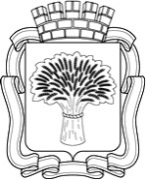 Российская ФедерацияАдминистрация города Канска
Красноярского краяПОСТАНОВЛЕНИЕРоссийская ФедерацияАдминистрация города Канска
Красноярского краяПОСТАНОВЛЕНИЕРоссийская ФедерацияАдминистрация города Канска
Красноярского краяПОСТАНОВЛЕНИЕРоссийская ФедерацияАдминистрация города Канска
Красноярского краяПОСТАНОВЛЕНИЕ07.02.2018 г.№91№ п/пМероприятияСрокиОтветственный1.Формирование состава судейской коллегиидо 08.02.2018 г.МБУ СШим. В.И.Стольникова(Т.А. Кудреватых)2.Оформление места проведения соревнований, размещение рекламыдо 10.02.2018 г.МБУ СШим. В.И.Стольникова(Т.А. Кудреватых)3.Организация медицинского обслуживания соревнований(в соответствии с п. 10 настоящего постановления)10.02.2018 г.12:00 – 14:00 КГБУЗ «Канская межрайонная больница»(А.В. Кудрявцев)4.Подготовка трассы для проведения соревнованийдо 10.02.2018 г.МБУ СШим. В.И.Стольникова(Т.А. Кудреватых)5.Организация работы со СМИ по освещению проведения соревнованийс 01.02.2018 г.Отдел ФКСиМП администрации г. Канска(Н.А. Мордикова)Отдел культуры администрации г. Канска(Н.А. Велищенко)6.Подготовка подъездных путей и мест парковки автотранспорта (ул. 40 лет Октября, 33 и ул. Герцена, напротив лыжного стадиона)до 10.02.2018 г.МКУ «Служба заказчика»(Ю.М.Лосева)7.Обеспечение безопасности движения и охраны общественного порядка на месте проведения соревнований 10.02.2018 г.11:30 – 14:00МО МВД России «Канский»(Н.В.Банин)8.Подготовка и проведение торжественного открытия и закрытия 10.02.2018 г.МБУ «ММЦ»(А.А. Афанасьева)9.Вывоз музыкальной аппаратуры от МБУ «ММЦ» г. Канска до места проведения соревнований (Сосновая роща) и обратно 10.02.2018 г.МБУ СШим. В.И.Стольникова(Т.А. Кудреватых)10.Предоставление  группы награждения10.02.2018 г.14.00 – 14.30МБУ «ММЦ»(А.А.Афанасьева)11.Подготовка наградной атрибутики для награждения победителей и призеров соревнований до 09.02.2018 г.МБУ ФСК «Текстильщик» (Л.И.Бакшеева)МБУ СШим. В.И.Стольникова(Т.А. Кудреватых)12.Проведение мандатной комиссии10.02.2018г.10:30  – 11:30 МБУ ФСК «Текстильщик» (Л.И.Бакшеева)МБУ СШим. В.И.Стольникова(Т.А. Кудреватых)